Welcome to Honors  Math 2.   This math course will be a positive and exciting experience for you if you keep up with the work and keep an open mind about the importance of mathematics.  Course Objectives:to see how mathematics is useful for solving the problems of real life,to become proficient with the concepts presented to master the fundamentals of this course so as to set a good foundation for college-track mathematics coursesGRADING SYSTEM TESTS: Tests will be given at the end of most every unit.   It is your responsibility to prepare in advance for tests.  If you miss the review day, you are still expected to take the test on test-day unless you have made prior arrangements with me. The Heritage High School re-test policy will be followed which states that all students will have the opportunity to be re-assessed on every test.  The format of the re-assessment may be another test in the same or different format as the original assessment or it may be a project that assesses the same objectives.  In order to be eligible for the re-assessment, a student must have completed every homework assignment for the given unit by the re-assessment date which is set by the teacher, remediate with the teacher on the material prior to the re-test, and complete the re-test within one week of the date the test is returned to the student.  Students will not be given the opportunity to retake quarter tests.  PROJECTS:  Projects may be given throughout the semester.  These projects may include, but are not limited to writing assignments, the construction of objects, the use of computers, the Internet and outside research.QUIZZES:  Quizzes will be given throughout the semester.  Quizzes are designed to assess your learning and are usually, but not always, announced. If a student performs better on a unit test than he or she did on a quiz within the unit, he or she may replace the lower quiz grade with the higher unit test score.  Only original test scores may replace quiz scores, not re-test scores.HOMEWORK:  Expect a homework assignment EVERY night.  Homework is assigned to help you practice the concepts presented in class and should be completed to the best of your ability for credit. You will need to complete the homework every night using a pencil and with all work shown (No work = No credit).  It is your responsibility to make up any missed/late assignments by the latework deadline.  Students who complete a missing assignment prior to the unit test will earn 60% of the earned grade.  However, if an assignment is not turned in prior to unit test but turned in prior to the school late work deadline, a student will receive 50% of the earned grade.  .ACADEMIC HONESTY:  You are encouraged to work outside of class on assignments with other students.  However, cheating is unethical!  Cheating includes but is not limited to copying or sharing  homework assignments, obtaining test/quiz answers prior to the assessment, sharing answers during tests/quizzes, and plagiarism.  Students will receive a ZERO on the assignment if caught cheating!  Working cooperatively is ONLY the sharing of ideas, not work!! During group assignments, students are NOT to divide up the work unless instructed to do so!Each student will sign the HUSKY HONOR CODE!WALTERS’  FORMULA FOR SUCCESSBE PRESENT AND ON TIME.  Your attendance in class is very important.  If you are absent, you WILL be missed.  This class will move at a very fast pace and to succeed,  it is necessary to keep up with the assignments.  If you are absent, you are still responsible for the assignments missed.  Remember, the longer you wait to make up a test/quiz the more you need to review and usually the lower the test grade.  ** See the student handbook for attendance policy.BE RESPECTFUL.  Raise your hand, stay in your seat, and be quiet while anyone else is talking.  BE PREPARED.  Please bring needed materials.  Please organize your notebook with dividers labeled Warm-ups,  Notes, Homework, Graded papers, and Miscellaneous.     Be prepared each day with your homework and with questions!  You will never know the answer if you don’t ask the question!HAVE A GOOD ATTITUDE!  We are in this class to learn math and to have a good time!  We will be together for the next 90 school days; having a good attitude will make them much more enjoyable.  My job is to ensure that everyone has a successful semester and is prepared for the next mathematics course.  Your job is to participate, be respectful and complete all assignments.MISCELLANEOUSMath is hard…what if I need help?  I am available most mornings at 6:45, during Husky Help, and Thurs. afternoons.  This year we will continue to have Husky Help.  This will run Monday thru Thursday.   Monday will be remediation for Period 1, Tuesday for Period 2, Wednesday for Period 3, and Thursday for Period 4.  Students who have a D or  F in the course on that given day will be mandated to attend this remediation session which is built into the school day.  Also, students who have a zero for an assignment will be required to stay for Husky Help.   Please do not pack up materials until instructed to do so.  Stay in your seat until the bell rings and you are dismissed.Students who are absent should follow their homework outline and try to complete the assignment.   REMEMBER:  MATH IS NOT A SPECTATOR SPORT.      Please ask questions – I cannot read minds!  See me if you are having any sort of problem with the concepts; I want to help you be successful!!Be prepared to work and have fun in this class.  I enjoy teaching, and I put a lot of effort into it, so I’m expecting the same effort from you.  I’m looking forward to this semester, and I hope that you are as well.  Good luck Also:  In accordance with Board Policy 2313/3013/4013 and the 21st century Act (Public Law No:  110:385, Oct. 10, 2008) all students will be trained annually in Internet safety.  School districts are required to educate students about: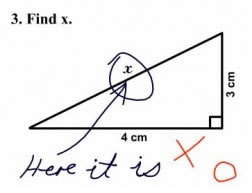 Appropriate online behavior, including interacting with other individuals on social networking websites and in chat rooms.Cyber bullying awareness and response.H.  Language Assistance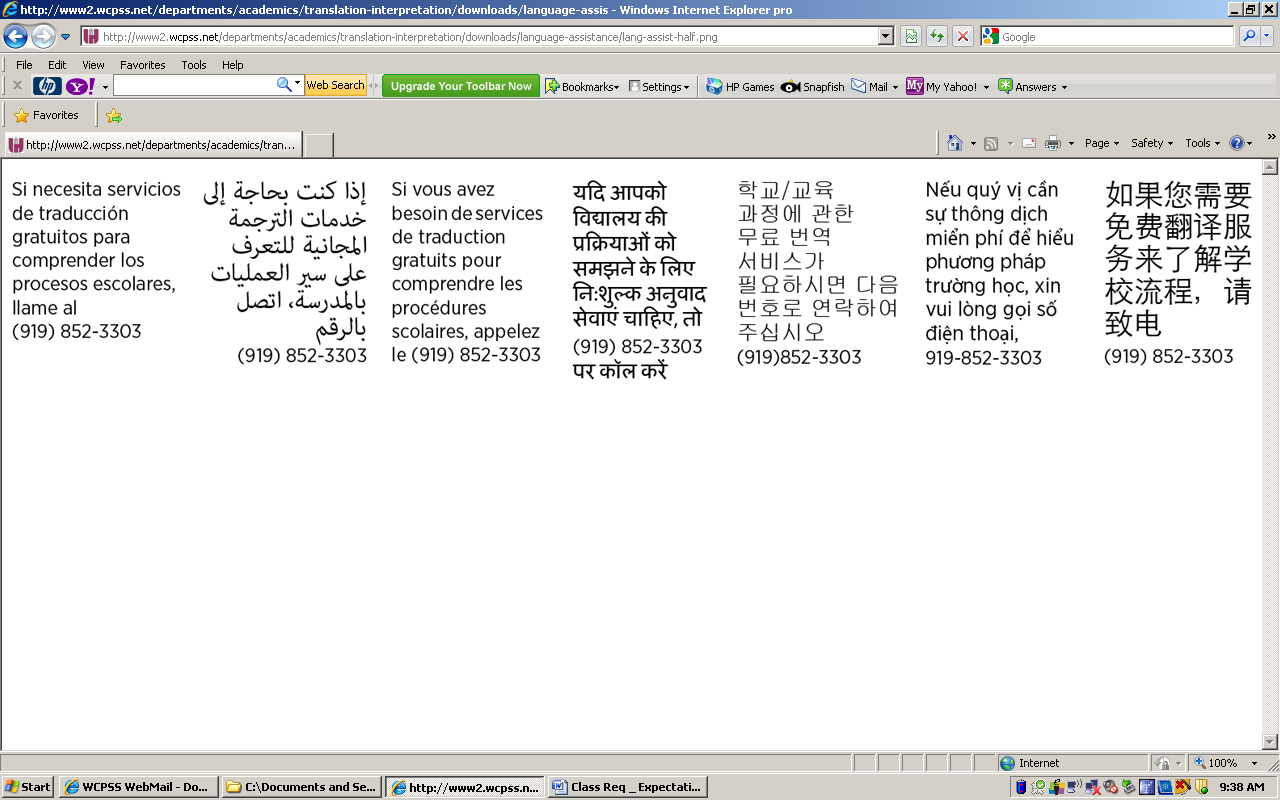 R:  Respect	I:  Integrity	S:  Self-discipline	K:  KindnessSchool:  (919) 570-5600E-mail:  rwalters@wcpss.netWebsite:  waltersmathclasses.weebly.com